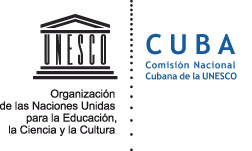 Dir. Ave. Kohly 151 esq. a 32,Nuevo Vedado, La Habana, CubaTeléf.: 7 8810088, 7 8810213, 7 8822103Correo-e. cncu@cncu.minrex.gob.cuLa Habana, 04 de febrero de 2019“Año 61 de la Revolución”RS / 034-O-04-02-19-S-47Mensaje circular a organismos e instituciones nacionales vinculadas a los sectores de competencia de la UNESCOAsunto: Convocatoria para las Becas UNESCO/República Popular China “Gran Muralla”, 2019Estimados/as compañeras/os:La Comisión Nacional Cubana de la UNESCO se complace en enviar en adjunto la convocatoria a las becas UNESCO/República Popular China “Gran Muralla”, correspondiente al ciclo 2019-2020. Estas becas se otorgan a estudiantes que aspiran a realizar estudios avanzados o realizar investigaciones y estudios de pregrado y/o postgrado, por un período de hasta 1 año, en instituciones chinas. El objetivo de este programa es promover el intercambio internacional en los campos de la educación, la cultura, la ciencia y las tecnologías y la comunicación, además de incentivar la amistad entre los pueblos del mundo. Las candidaturas se presentarán a través de las Comisiones Nacionales de la UNESCO y cada Estado podrá presentar hasta 2 candidatos. Si bien el documento adjunto contiene toda la información detallada sobre este tema, deseo llamar a su atención algunos aspectos de interés, a saber:Los candidatos deben cumplir con los siguientes requisitos: Los/as candidatos/as al Programa Escolar General deberá ser menor de 45 años de edad y haber concluido al menos de años de estudios de pregradoLos/as candidatos/as al Programa Escolar Superior deberán ostentar el grado científico de Máster, ser al menos Profesor Adjunto y no mayor de 50 años. Dominio certificado de idiomas chino y/o inglés;Buen estado de salud y aptos física y mentalmente. La convocatoria incluye el sitio web que debe visitarse a fin de identificar el centro académico en correspondencia con el área de investigación o estudio del candidato.Los expedientes de los candidatos, confeccionados en idioma inglés,deberán contener: Tres copias de formulario de aplicación adjunto;Tres fotos;Tres copias de fotocopias legalizadas de: diploma de graduado, traducido al inglés;Tres copias de la Carta de Pre-admisión emitida por la universidad/centro de estudios en China a la que se aspira;Dos cartas de recomendación  emitidas por profesores relacionados con el trabajo del candidato. (En idioma inglés);Tres copias de un estudio o propuesta de investigación  sobre el curso de pre/postgrado para el que se aplica. (En idioma inglés y no menos de 500 palabras);Tres ejemplares de la  Planilla de Examen Físico para Extranjeros, que igualmente se adjunta;Certificado de dominio del idioma chino y/o inglés (tres copias).Tomando en consideración que el plazo de admisión en la UNESCO cierra  el 15 de marzo de 2019, agradeceríamos contar con los expedientes físicos y en formato digital (CD), acompañados del aval de la Dirección de Relaciones Internacionales del organismo al que pertenece el candidato,  en la Comisión Nacional Cubana de la UNESCO a  más tardar el viernes 22 de febrero de 2019. Para cualquier duda o aclaración pueden comunicarse con los compañeros Yoandry Carlos Oduardo Torres (yoandryot@cncu.minrex.gob.cu), o Carmen Maury Toledo, especialistas a cargo de los temas de Ciencias en la CNCU, mediante los teléfonos: 7881-0088 ext 107 y 106Saludos,Yahima Esquivel MoyneloDirección a.i